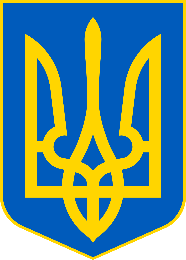 У Головному управлінні ДПС у Чернівецькій області інформують, що для безкоштовного отримання на електронну адресу повідомлень про зміни в законодавстві, контроль за додержанням якого покладено на Державну податкову службу України необхідно направити електронний лист на електронну адресу: idd@tax.gov.ua з обов’язковим зазначенням в полі «Тема»: 6011.У податковій службі роз'яснюють, Загальнодоступний інформаційно-довідковий ресурс (ЗІР) – інформаційний сервіс, який надає можливість платникам податків мінімізувати витрати часу на отримання інформації і самостійно ознайомитись із: відповідями на запитання щодо оподаткування, єдиного внеску та іншого законодавства, контроль за додержанням якого покладено на ДПС, з якими платники податків звертаються до Контакт-центру ДПС; нормативно-правовими документами та останніми змінами в законодавстві; діючими ставками податків та зборів, податковим календарем; актуальними питаннями щодо отримання електронних довірчих послуг тощо. ЗІР постійно вдосконалюється, орієнтуючись на інформаційні потреби платників податків. Запрошуємо платників податків відвідати ЗІР або його мобільні додатки та скористатись новою функцією – «Зворотній зв’язок». За допомогою форми «Зворотній зв’язок» ЗІР платники податків мають можливість оперативно отримати на електронні адреси від Контакт-центру ДПС відповіді на запитання, що належать до компетенції ДПС. 